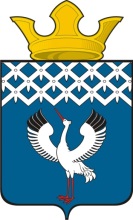 Российская ФедерацияСвердловская областьГлава Байкаловского сельского поселенияБайкаловского муниципального районаСвердловской областиПОСТАНОВЛЕНИЕот 26.06.2024   №129-пс. БайкаловоО внесении изменений в Состав контрактной службы администрации муниципального образования Байкаловского сельского поселения, утвержденный постановлением Главы Байкаловского сельского поселения от 19.01.2021 № 9-пВ связи с кадровыми изменениями в администрации Байкаловского сельского поселения Байкаловского муниципального района Свердловской области, на основании Федерального закона от 05 апреля 2013 года № 44-ФЗ «О контрактной системе в сфере закупок товаров, работ, услуг для обеспечения государственных и муниципальных нужд», руководствуясь Уставом Байкаловского сельского поселения,ПОСТАНОВЛЯЮ:1. Внести изменения в Состав контрактной службы администрации Байкаловского сельского поселения, утвержденный постановлением Главы Байкаловского сельского поселения от 19.01.2021 № 9-п, изложив в новой редакции согласно приложению к настоящему Постановлению.2. Настоящее Постановление опубликовать в Информационном вестнике Байкаловского сельского поселения и разместить на официальном сайте Байкаловского сельского поселения www.bsposelenie.ru.3. Контроль исполнения настоящего Постановления оставляю за собой.	Глава Байкаловского сельского поселения	Байкаловского муниципального района	Свердловской области			                                        	 Д.В. ЛыжинПриложение к Постановлению Главы Байкаловского сельского поселения Байкаловского муниципального района Свердловской области  от 26.06.2024 №129-п    Состав контрактной службы администрации Байкаловского сельского поселенияРуководитель контрактной службы администрации Байкаловского сельского поселенияЗаместитель главы Байкаловского сельского поселения (по вопросам местного хозяйства и капитального строительства) Белоногов Павел Александрович.Работники контрактной службы администрации Байкаловского сельского поселенияГлавный специалист (по финансово-экономическим вопросам) Потапова Наталья Владимировна;Ведущий специалист (по вопросам имущества и закупкам) Ударцева Александра Юрьевна;Ведущий специалист (по юридическим вопросам) Кошелева Марина Сергеевна;Специалист 1 категории (по вопросам местного хозяйства и капитального строительства) Абдурахманов Родион Анварович.